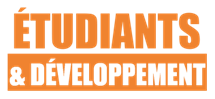 Étudiants & Développement recrute un·e volontaire en Service Civique sur Montreuil !La mission est à pourvoir dès que possible pour une durée de 8 moisPour candidater : Envoyez un CV à cette adresse lbouyer@etudiantsetdeveloppement.org.  et remplissez le formulaire de candidature .LA MISSION Cette mission est particulièrement flexible car elle s’articule autour de 2 pôles assez récents, le Pôle Vie Associative (« PVA » de son petit nom) et le pôle bénévolat. Cette mission pourra donc se préciser et s’adapter en fonction des envies et des compétences de la personne. Il y a plein de choses à imaginer et nous sommes preneurs.euses d’idées !En collaboration avec l’équipe d’E&D vos missions principales seront les suivantes :Animer la vie du réseau en communiquant sur les activités d’E&D et de ses membres : Co-construction de la newsletter d’E&D avec l’équipeRédaction d’articles sur le site d’E&DValorisation des initiatives jeunes pour un monde solidaire (réseaux sociaux, newsletter,etc. )D’autres choses à inventer Animer le pôle bénévolat : en lien avec la salariée en charge du pôle :Suivre individuellement les bénévolesEncourager une dynamique bénévole : rencontre entre bénévoles E&D, Analyser les besoins et les compétences des bénévolesRecruter de nouveaux.elles bénévolesMobiliser les bénévoles en tenant compte de leur disponibilités, et intérêts.D’autres choses à inventer Créer des espaces de rencontres inter-associatives :Aller à la rencontre des associations dans les forums, les événements et dans les régions où E&D n’est pas encore présentOrganiser et d’animer des rencontres associatives, des temps d’échanges et formations pour les jeunes du réseau, au niveau local et national.D’autres choses à inventer Etre le contact privilégié des associations dans les régions où E&D n’est pas présent : en lien avec la chargée de mission référente animation de réseauLeur présenter E&D et les aider dans leurs démarches d’adhésion Les orienter vers les dispositifs d’accompagnement proposés au sein d’E&D.EN PLUS DES MISSIONS, E&D VOUS PROPOSE :
De vous former ! Quelles que soient vos compétences en animation, en solidarité internationale, etc. nous vous accompagnons à mener vos missions et vous proposons de participer à des temps de formationDe participer à des événements associatifs à travers toute la France et à un événement de nos partenaires à l'étranger
De vous accompagner pour valoriser votre expérience et élaborer votre projet d'avenirDe participer à une formation aux premiers secours, auprès d’un organisme agréé.

PROFILÊtre motivé(e), curieux(se) et dynamique ! Votre mission consistera en grande partie à aller vers les autres et à vous intéresser à leurs initiatives.Porter un intérêt à la vie associative, l’éducation populaire et la solidarité internationale ! Etre à l’aise avec un public de jeunes adultes (20-35 ans)Avoir du temps : il s’agit d’une mission de 28 heures par semaine (dont certains soirs et week-ends), donc difficilement compatible avec des études en cours.  Plusieurs plages de congés et de récupérations sont prévues durant la période du volontariat. S’engager sur une période de 8 mois auprès d’Etudiants et Développement pour mener à bien cette mission. Avoir entre 18 et 25 ans au moment de la signature du contrat.CONDITIONS

Mission basée dans les locaux d’E&D au 27 rue Léon Loiseau, 93100 Montreuil.Horaires de travail : du mardi au vendredi de 10h à 18h + certains soirs et weekends (avec principe de récupération).
Indemnité mensuelle de 580,62 EUROS PAR MOIS (au 11 juin 2018) + 100% de la carte de transport en commun pris en charge. 2 jours de congés payés par mois.Des déplacements dans différentes villes universitaires françaises sont à prévoir pour des journées ou weekends de rencontres inter-associatives (frais de déplacement et d’hébergement pris en charge). 

Le ou la volontaire a le droit d’exercer d’autres activités rémunérées pendant son volontariat.VOUS AVEZ ENCORE DES QUESTIONS ? VOUS ÊTES INTÉRESSÉ·E ?

Envoyez un CV aux adresses ci-dessous, et remplissez le formulaire de candidature : Louise Bouyer, Chargée de mission, référente animation régionale au 06. 85.60.00.15 ou par e-mail : lbouyer@etudiantsetdeveloppement.org. 